Press ReleaseRobust USB 3.0 and RJ45 feedthroughs for integrated and standalone setupsThe RAFI RAMO range includes robust USB 3.0 and RJ45 feedthroughs for front panel installation or standalone setups, in addition to switches and signal lamps with M12 plug terminals. The RAMO F feedthroughs feature an IP65 degree of protection when the protective cap is closed. RAMO EDGE 90° mounting angles allow for remote mounting of individual feedthroughs and other RAMO components on vertical surfaces or on 40-mm profile rails. RAFI especially designed all RAMO 22 and 30 components for individual housing-free mounting at remote locations. Featuring single-part, fully enclosed mono-housings, the feedthroughs can be installed in 22.3 mm or 30.3 mm mounting holes without an additional housing, just like the series' pushbuttons, emergency stop switches, selector switches, keylock switches, and LED signal lamps. RAMO 22 components feature black plastic front rings. RAMO 30 versions have a flat stainless-steel bezel.About the RAFI groupFounded in 1900, RAFI today develops and produces electromechanical components and systems for human–machine interaction. The range of products includes pushbuttons, switches, touchscreens, control systems and electronic assemblies. RAFI products are employed in many industries including automation, medical technology, machine and plant engineering, road and railway vehicles, household appliances and telecommunication. The RAFI group operates internationally with approx. 2,500 employees at sites in Germany, Europe, China and the USA. Its headquarters are in Berg, Germany.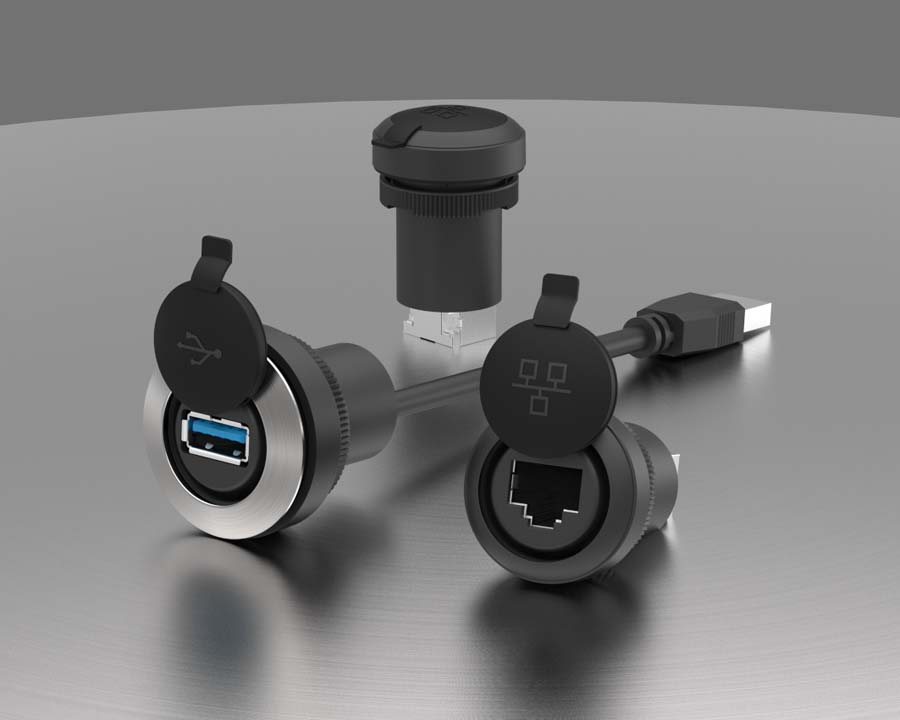 Caption: The RAMO range comprises USB 3.0 and RJ45 feedthroughs for offset installation as well as pushbuttons, signal lamps, emergency stop switches, selector switches, and keylock switches with M12 plug terminalsImage/s:RAMO_F_USB-RJ45Characters:928File name:201909023_pm_ramo_f_feedthrough_enDate:01-09-2020Contact:RAFI GmbH & Co. KGArtur KrugRavensburger Str. 128-13488276 BergGermanyPhone: +49 . 751 . 891 307Email: artur.krug@rafi.deInternet: www.rafi.degii die Presse-Agentur GmbHImmanuelkirchstr. 1210405 BerlinGermanyPhone: +49 . 30 . 538 9650Email: info@gii.deInternet: www.gii.de